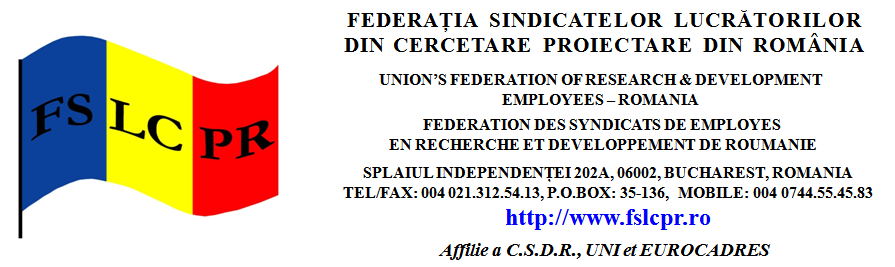 Nr. 12 / 12.03.2015Către                                        Camera Deputaţilor                               Comisia pentru Învăţământ, Ştiinţă, Tineret şi Sport                                  În atenţia: domnului deputat Adrian Nicolae DIACONU                                                     Preşedinte Comisie     Stimate domnule Preşedinte,   Ca urmarea a discuţiilor la care am fost invitaţi de domnul ministru Sorin Mihai Cîmpeanu şi d-l preşedinte A.N.C.Ş.I. Tudor Prisecaru, s-a analizat şi situaţia respingerii O.G. 6 / 2011. Conform cu discuţiile anterioare cu d-nii Mihnea Cosmin Costoiu şi Tudor Prisecaru din 2013, în care s-a afirmat şi s-au dat asigurări că guvernul nu susţine această ordonanţă şi s-a cerut ca în Parlament aceasta să fie respinsă, am considerat  că problema este rezolvată, fiind una din revendicările federaţiei.    Constatăm că în anul 2015 solicitarea de respingere nu este rezolvată, iar vina este aruncată la Comisia pentru Învăţământ, Ştiinţă, Tineret şi Sport, unde se află în discuţie, existând o opoziţie în acest sens.    Vă solicităm domnule Preşedinte o întrevedere de urgenţă pentru a clarifica situaţia, considerând dialogul mai util decât declanşarea unor acţiuni sindicale, dat fiind  efectele dezastruoase ale acestei ordonanţe, în contradicţie cu legislaţia internă şi reglementările europene.     Cu deosebită stimă,Preşedinte F.S.L.C.P.R.Radu MINEAMobil:0720111243 / 0744554583Tel&fax: 0213367353 / 0213125413E-mail: radu_minea@yahoo.com